Об утверждении программы профилактики рисков причинения вреда (ущерба) охраняемым законом ценностям организациями и индивидуальными предпринимателями, крестьянскими (фермерскими) хозяйствами обязательных требований при декларировании объёма розничной продажи алкогольной и спиртосодержащей продукции, объема собранного винограда для производства винодельческой продукции на территории Республики Алтай на 2023 годВ соответствии со статьей 44 Федерального закона от 31 июля 2020 г.            № 248-ФЗ «О государственном контроле (надзоре) и муниципальном контроле в Российской Федерации» и постановлением Правительства Российской Федерации от 25 июня 2021 г. № 990 «Об утверждении Правил разработки и утверждения контрольными (надзорными) органами программы профилактики рисков причинения вреда (ущерба) охраняемым законом ценностям», п р и к а з ы в а ю:1. Утвердить прилагаемую программу профилактики рисков причинения вреда (ущерба) охраняемым законом ценностям организациями и индивидуальными предпринимателями, крестьянскими (фермерскими) хозяйствами обязательных требований при декларировании объёма розничной продажи алкогольной и спиртосодержащей продукции, объема собранного винограда для производства винодельческой продукции на территории Республики Алтай на 2023 год.2. Отделу промышленности и торговли Министерства экономического развития Республики Алтай (далее - Министерство) (Лощеных Е.А.) обеспечить размещение настоящего Приказа на официальном сайте Министерства в информационно-телекоммуникационной сети «Интернет» в разделе «Контрольно-надзорная деятельность» в течение пяти рабочих дней с момента его принятия.3. Контроль за исполнением настоящего Приказа возложить                            на заместителя министра К.А. БоровыхМинистр                                                                                              В.В. ТупикинУТВЕРЖДЕНАприказом Министерства экономического развития Республики Алтайот «___» ________2022 г. № ___Программа профилактики рисков причинения вреда (ущерба) охраняемым законом ценностям организациями и индивидуальными предпринимателями, крестьянскими (фермерскими) хозяйствами обязательных требований при декларировании объёма розничной продажи алкогольной и спиртосодержащей продукции, объема собранного винограда для производства винодельческой продукции на территории Республики Алтай на 2023 годРаздел I. Анализ текущего состояния подконтрольной сферыРаздел II. Цели и задачи ПрограммыРаздел III. Перечень профилактических мероприятий,сроки (периодичность) их проведения  Раздел IV. Ресурсное обеспечение Программы	Дополнительные бюджетные ассигнования на реализацию мероприятий Программы не предусмотрены.Раздел V. Механизм реализации ПрограммыРаздел VI. Показатели результативности и эффективностипрограммы	По мере реализации Программы ожидается:	снижение количества нарушений обязательных требований за счет обеспечения информированности декларантов об обязательных требованиях;	совершенствование федеральных нормативных правовых актов и нормативных правовых актов Республики Алтай в области декларирования розничной продажи алкогольной и спиртосодержащей продукции, об объеме собранного винограда для производства винодельческой продукции;	выработка с привлечением широкого круга заинтересованных лиц оптимальных решений проблемных вопросов правоприменительной практики и их реализации в области декларирования розничной продажи алкогольной и спиртосодержащей продукции, об объеме собранного винограда для производства винодельческой продукции;	выявление типичных нарушений обязательных требований и подготовка предложений по актуализации профилактических мероприятий для их предупреждения. Отчетным показателем результативности Программы является количество декларантов, в отношении которых в отчетном периоде были проведены профилактические мероприятия, к общему количеству декларантов (в %).Отчетным показателем эффективности Программы является снижение либо отсутствие фактов нарушений обязательных требований. 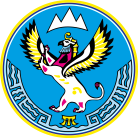 МИНИСТЕРСТВОЭКОНОМИЧЕСКОГО РАЗВИТИЯ РЕСПУБЛИКИ АЛТАЙ(МИНЭКОНОМРАЗВИТИЯ РА)МИНИСТЕРСТВОЭКОНОМИЧЕСКОГО РАЗВИТИЯ РЕСПУБЛИКИ АЛТАЙ(МИНЭКОНОМРАЗВИТИЯ РА)АЛТАЙ РЕСПУБЛИКАНЫНГ ЭКОНОМИКАЛЫК ÖЗӰМИНИ НГ МИНИСТЕРСТВОЗЫ(АР МИНЭКОНОМÖЗӰМИ)АЛТАЙ РЕСПУБЛИКАНЫНГ ЭКОНОМИКАЛЫК ÖЗӰМИНИ НГ МИНИСТЕРСТВОЗЫ(АР МИНЭКОНОМÖЗӰМИ)ПРИКАЗПРИКАЗПРИКАЗjАкаруjАкаруот___ __________2022 г. №____ - ОДот___ __________2022 г. №____ - ОДот___ __________2022 г. №____ - ОДот___ __________2022 г. №____ - ОДот___ __________2022 г. №____ - ОДот___ __________2022 г. №____ - ОДг. Горно-Алтайскг. Горно-Алтайскг. Горно-Алтайскг. Горно-Алтайскг. Горно-Алтайскг. Горно-АлтайскИсполнительный орган государственной власти Республики Алтай, осуществляющий реализацию мероприятий программы профилактики рисков причинения вреда (ущерба) охраняемым законом ценностям организациями и индивидуальными предпринимателями, крестьянскими (фермерскими) хозяйствами обязательных требований при декларировании объёма розничной продажи алкогольной и спиртосодержащей продукции, объема собранного винограда для производства винодельческой продукции на территории Республики Алтай (далее – Программа)Министерство экономического развития Республики Алтай (далее – Минэкономразвития РА)Срок начала и окончания программы1 января 2023 года – 31 декабря 2025 года       Предметом регионального государственного контроля (надзора) является соблюдение организациями, индивидуальными предпринимателями, крестьянскими (фермерскими) хозяйствами обязательных требований к декларированию объема розничной продажи алкогольной и спиртосодержащей продукции, объема собранного винограда для производства винодельческой продукции (далее – декларации) на территории Республики Алтай (далее - обязательные требования).       Обязательные требования, соблюдение которых оценивается Минэкономразвития РА при осуществлении регионального государственного контроля установлены статьей 14 Федерального закона от 22 ноября 1995 г.         № 171-ФЗ «О государственном регулировании производства и оборота этилового спирта, алкогольной и спиртосодержащей продукции и об ограничении потребления (распития) алкогольной продукции» (далее – Федеральный закон № 171-ФЗ).       Порядок и формат предоставления деклараций утверждены приказом Росалкогольрегулирования от 17 декабря 2020 г. № 396 «Об утверждении порядка и формата представления в форме электронного документа деклараций об объеме производства, оборота и (или) использования этилового спирта, алкогольной и спиртосодержащей продукции, об использовании производственных мощностей производителями пива и пивных напитков, сидра, пуаре, медовухи, форм и порядка заполнения таких деклараций» (далее – Порядок).        Перечень нормативных правовых актов, регулирующих осуществление государственного контроля (с указанием их реквизитов) размещен на официальном сайте Минэкономразвития РА в информационно-телекоммуникационной сети «Интернет» по адресу: https://минэко04.рф/activity/kontrolno-nadzornaya-deyatelnost/gosudarstvennyy-regionalnyy-kontrol-za-deklarirovaniem-roznichnoy-prodazhi-alkogolnoy-i-spirtosoderzh/normativno-pravovye-akty/.        На территории Республики Алтай более 1000 организаций и индивидуальных предпринимателей, занимающихся розничной продажей алкогольной и спиртосодержащей продукции, в том числе 703 организации – крепкого алкоголя (далее - декларанты).         Количество декларантов по состоянию на 30 сентября 2022 г. ежеквартально представляющих декларации по формам: № 7 (об объеме розничной продажи алкогольной (за исключением пива и пивных напитков, сидра, пуаре и медовухи) и спиртосодержащей продукции) и № 8 (об объеме розничной продажи пива и пивных напитков, сидра, пуаре и медовухи) составило 494 единицы.        Административная ответственность за искажение информации и (или) нарушение порядка и сроков при декларировании оборота алкогольной и спиртосодержащей продукции предусмотрена статьей 15.13 КоАП РФ.        По итогам 2 кварталов 2022 года выписано 18 предостережений                         о недопустимости нарушения обязательных требований, в том числе 3 в отношении организации и 15 в отношении индивидуальных предпринимателей за нарушение в области декларирования розничной продажи алкогольной и спиртосодержащей продукции.         Основной проблемой, на решение которой направлены предусмотренные Программой мероприятия, является нарушение декларантами обязательных требований, установленных законодательством, при представлении декларации.Цель Программы     - устранение причин, факторов и условий, способствующих нарушению обязательных требований декларантами при представлении деклараций;      - создание условий для доведения обязательных требований до декларантов, повышение информированности о способах их соблюдения.     - устранение причин, факторов и условий, способствующих нарушению обязательных требований декларантами при представлении деклараций;      - создание условий для доведения обязательных требований до декларантов, повышение информированности о способах их соблюдения.     - устранение причин, факторов и условий, способствующих нарушению обязательных требований декларантами при представлении деклараций;      - создание условий для доведения обязательных требований до декларантов, повышение информированности о способах их соблюдения.Задачи Программы     - выявление причин, факторов и условий, способствующих нарушению обязательных требований декларантами, определение способов устранения или снижения рисков их возникновения;- формирование одинакового понимания обязательных требований декларантами;- повышение уровня правовой грамотности декларантов, в том числе путем обеспечения доступности информации об обязательных требованиях и необходимых мерах по их исполнению.     - выявление причин, факторов и условий, способствующих нарушению обязательных требований декларантами, определение способов устранения или снижения рисков их возникновения;- формирование одинакового понимания обязательных требований декларантами;- повышение уровня правовой грамотности декларантов, в том числе путем обеспечения доступности информации об обязательных требованиях и необходимых мерах по их исполнению.     - выявление причин, факторов и условий, способствующих нарушению обязательных требований декларантами, определение способов устранения или снижения рисков их возникновения;- формирование одинакового понимания обязательных требований декларантами;- повышение уровня правовой грамотности декларантов, в том числе путем обеспечения доступности информации об обязательных требованиях и необходимых мерах по их исполнению.Целевые показатели и Программы и их значения по годамПоказательБазовое значение, 2022 год2023 годЦелевые показатели и Программы и их значения по годамУвеличение доли профилактических мероприятий 25 %30 %№Наименование мероприятияСрок исполненияОтветственный исполнитель1.Размещение и актуализация на официальном сайте Минэкономразвития РА в сети «Интернет», перечня федеральных нормативных правовых актов и нормативных правовых актов Республики Алтай или их отдельных частей, содержащих обязательные требованияПостоянно, по мере внесения изменений в федеральные нормативные правовые акты и нормативные правовые акты Республики АлтайОтдел промышленности и торговли Минэкономразвития РА2.Информирование декларантов по вопросам соблюдения обязательных требований путем проведения семинаров и конференций, а также вручением памяток, содержащих информацию об обязательных требованиях (в том числе с использованием информационных технологий (при наличии)Постоянно, по мере внесения изменений в федеральные нормативные правовые акты и нормативные правовые акты Республики АлтайОтдел промышленности и торговли Минэкономразвития РА3.Обобщение правоприменительнойпрактики за 2022 годне позднее 25 декабря 2023 годаОтдел промышленности и торговли Минэкономразвития РА4.объявление предостережения о недопустимости нарушения обязательных требований в соответствии со статьей 49 Федерального закона № 248-ФЗ.не позднее 30 дней с момента выявления основания для объявления предостереженияОтдел промышленности и торговли Минэкономразвития РА5.Консультирование декларантов по вопросам соблюдения обязательных требованийПо мере необходимостиОтдел промышленности и торговли Минэкономразвития РАРуководитель программыМинистр экономического развития Республики Алтай Тупикин В.В.Телефон: 8(38822) 2-65-95Координатор программы – ответственный за организацию и проведение профилактических мероприятийЗаместитель министра экономического развития Республики Алтай Боровых К.А.Телефон: 8(38822) 2-95-07Ответственные лица Минэкономразвития РА за реализацию ПрограммыНачальник отдела промышленности и торговли Минэкономразвития РА Лощеных Е.А.Телефон: 8(38822) 2-95-08Главный государственный инспектор отдела промышленности и торговли Минэкономразвития РА Дженсиканов Е.К.Телефон: 8(38822) 2-95-08Контактная информация Минэкономразвития РАМинистерство экономического развития Республики Алтай649000, Республика Алтай, г. Горно-Алтайск, ул. Чаптынова, 24Телефон: 2-65-95, факс: 2-65-95211@mineco04.ru, mineco04@mail.ruОфициальный сайт Минэкономразвития РА  в информационно-телекоммуникационной сети «Интернет»: https://минэко04.рф/